®           COVID-19 QUESTIONNAIRE & DISCLOSURE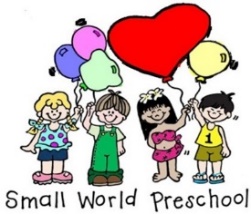 This form is a required (Mandated by State DHS licensing purposes) document that all families must fill out and return PRIOR to the return to school and/or when there is an extended period that your child  has been out of school. (Absences, vacation, visits with family or friends from out-of-state and/or interisland). Please answer honestly and truthfully as this situation effects and could potentially affect all of us and our ability to continue to provide this service to you.  (We will send this home prior to such period as per our authority.)Have you/your child experienced any of the following symptoms in the past 48 hours?Fever or chillsCoughSore throatCongestion of Runny NoseShortness of breath or difficulty breathingMuscle or body achesHeadacheNew loss of taste or smellNausea, vomiting, or diarrhea                   Answer: _______  Please list symptom(s) if any: ______________________________________________________________________________Within the past 10 days, have you/your child exhibited any of the symptoms (no matter how minor) listed above? Answer: ________  Within the past 10 days, have you been in close physical contact (6 feet or closer for a cumulative total of 15 minutes) with: Anyone who is known to have laboratory confirmed COVID-19?      ORAnyone who has exhibited symptoms consistent with COVID-19? Answer: ________If YES, please list date of exposure for contact tracing purposes: _______________________________ Are you isolating or quarantining because you may have been exposed to a person with COVID-19 or are worried that you may be sick with COVID-19 ? Answer: ____  Have you had a positive Covid-19 test in the past 10 days? ____    Are you currently waiting on the results of a COVID-19 test?____ Are you FULLY VACCINATED**? _______**If you are vaccinated, please submit copy of vaccination card. *****************************************************************************************************************************Have you travelled/been exposed to someone that has travelled outside the State of Hawaii within the past 10 days? Answer______ If YES, is that individual fully vaccinated? **_______ (they must submit a copy of their vaccination card and/or a copy of their pre/post travel Covid-19 testing result to us for our records prior to the child re-entering school) **In addition, the child is REQUIRED to stay out from school for 3 days AFTER being exposed to the visitor/traveler, and must then be tested for COVID-19 prior to returning to school. If you do not wish for your child to be tested and stay out of school, then the visitor/traveler must quarantine away from the child for 3 days, after which the traveler/visitor must then take a Covid-19 PCR test from a state-approved laboratory for the child to return to school. If neither is followed,  the child must quarantine at home for 10 days).Have you travelled/been exposed to someone that has travelled interisland within the past 10 days? Answer: __________ If YES, is the party or parties  fully vaccinated?? _______________________Travel Period: _______________________ What Island(s): _______________________________***(Applicable Pre and/or Post Negative Covid-19 test for the child will be required for the child to be able to return to school if you are not FULLY vaccinated.)  Nonetheless, we are requiring that those involved continue to self-monitor for symptoms regardless of vaccination status and/or applicable testing.This form is applicable in addition to ALL preschool-issued notices & guidelines pertaining to COVID-19.  My signature below hereby attests that I have truthfully and honestly answered ALL the above questions.  Failure to do so will result in my child being denied access to enter the preschool until form is completed and returned.  ***EMAILING TO THE PRESCHOOL AHEAD OF RETURNING TO SCHOOL IS PREFERRED***Child’s Name: __________________________    ___________________________________SWPS.Covid-19doc-Revised 10 /2021					        PARENT / GUARDIAN SIGNATURE & DATE